PERNYATAAN KEASLIAN SKRIPSI       Dengan ini saya menyatakan bahwa skripsi yang saya tulis sebagai salah satu syarat untuk memperoleh gelar Sarjana Pendidikan dan diajukan pada jurusan Pendidikan Agama Islam Fakultas Tarbiayah dan Keguruan Universitas Islam Negeri Sultan Maulana Hasanuddin Banten ini sepenuhnya asli merupakan hasil karya tulis ilmiah saya pribadi.        Adapun tulisan maupun pendapat orang lain yang terdapat dalam skripsi ini telah saya sebutkan kutipannya secara jelas sesuai dengan etika keilmuan yang berlaku di bidang penulisan karya ilmiah.        Apabila di kemudian hari terbukti bahwa sebagian atau menyontek karya tulis orang lain, saya bersedia untuk menerima sanksi berupa pencabutan gelar kesarjanaan yang saya terima ataupun sanksi akademik lain sesuai dengan peraturan yang berlaku.                                                              Serang, 29 Maret 2018                                                              Penulis                                                              Khoerunnisa Rosdiati                                                             NIM : 132101682ABSTRAKNama: Khoerunnisa Rosdiati. NIM: 132101682. 2018. Pengaruh Metode Pembelajaran Numbered Heads Together Terhadap Hasil Belajar Siswa Pada Mata Pelajaran Pendidikan Agama Islam.(Kuasi Eksperimen di Kelas VIII SMP Negeri 1 Cikande Kecamatan Cikande Kabupaten Serang).       Penelitian ini dilatar belakangi oleh proses pembelajaran Pendidikan Agama Islam yang masih menggunakan metode konvensional sehingga mengakibatkan hasil belajar siswa yang masih kurang maksimal. Oleh karena itu masih dibutuhkan upaya-upaya dalam proses pembelajaran yang salah satunya menerapkan metode Numbered Heads Together yang diharapkan dapat mempengaruhi hasil belajar siswa pada mata pelajaran Pendidikan Agama Islam.       Adapun rumusan masalah yang diangkat dari latar belakang adalah 1) Bagaimana penerapan pembelajaran yang menggunakan metode Numbered Heads Together pada mata pelajaran Pendidikan Agama Islam? 2) Bagaimana hasil belajar siswa setelah menggunakan metode Numbered Heads Together? 3) Apakah terdapat pengaruh dalam pembelajaran yang menggunakan metode Numbered Heads Together terhadap hasil belajar Pendidikan Agama Islam di SMPN 1 Cikande?.        Penelitian ini bertujuan 1) Untuk mengetahui penerapan metode pembelajaran Numbered Heads Together pada mata pelajaran Pendidikan Agama Islam. 2) Untuk mengetahui hasil belajar siswa setelah menggunakan metode Numbered Heads Together 3) Untuk mengetahui adanya pengaruh metode Numbered Heads Together terhadap hasil belajar Pendidikan Agama Islam di SMPN 1 Cikande. Adapun manfaat penelitian ini salah satunya adalah sebagai bahan pemikiran bagi guru untuk mengetahui peranan metode pembelajaran atau strategi pembelajaran dalam meningkatkan hasil belajar siswa.       Metode penelitian yang digunakan adalah kuasi eksperimen dengan desain penelitian non-equivalent group design dengan populasi seluruh siswa kelas VIII semester ganjil pada sekolah menengah pertama di Kecamatan Cikande Kabupaten Serang Tahun Pelajaran 2017/2018 yaitu sebanyak 288. Sampel yang diambil adalah siswa kelas VIII-A SMP Negeri 1 Cikande sebagai kelompok kontrol dan kelas VIII-D SMP Negeri 1 Cikande sebagai kelompok eksperimen.       Hasil penilitian ini menyatakan bahwa adanya pengaruh metode Numbered Heads Together terhadap hasil belajar siswa pada mata pelajaran Pendidikan Agama Islam. Hal ini ditunjukan dari hasil pengujian hipotesis dengan menggunakan uji-t diperoleh nilai thitung sebesar 3,089 > nilai ttabel sebesar 2,000 dengan taraf signifikansi 5%. Selain itu dari hasil perhitungan posttest kelas eksperimen yang menggunakan metode NHT dengan nilai rata-rata 74,3 menujukkan nilai yang lebih tinggi dibandingkan dengan kelas kontrol yang menggunakan metode konvensional dengan nilai rata-rata 61,8.        Sehingga dapat disimpulkan bahwa terdapat pengaruh yang signifikan hasil belajar antara kelompok siswa yang diajarkan dengan menggunakan metode Numbered Heads Together dengan kelompok siswa yang diajarkan dengan metode konvensional pada mata pelajaran Pendidikan Agama Islam pada materi Sejarah Perkembangan Ilmu Pengetahuan Pada Masa Bani Umayyah.Kata Kunci : Metode Numbered Heads Together, hasil belajar PAI.   FAKULTAS TARBIYAH DAN KEGURUAN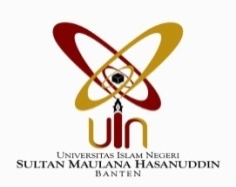 	UNIVERSITAS ISLAM NEGERI	SULTAN MAULANA HASANUDDIN BANTENNomor 	: Nota Dinas		      Kepada Yth.Lampiran : Skripsi	       Dekan Fakultas Tarbiyah                                                                 dan Keguruan Perihal	: Usulan Ujian Skripsi            di	a.nKhoerunnisa Rosdiati	UIN SMH Banten	NIM : 132101682	Assalamu’alaikum Wr. Wb.       Dipermaklumkan dengan hormat, bahwa setelah membaca dan menganalisis serta mengadakan koreksi seperlunya, kami berpendapat bahwa skripsi saudari Khoerunnisa Rosdiati, NIM : 132101682 yang berjudul Pengaruh Metode Numbered Heads Together Terhadap Hasil Belajar Siswa Pada Mata Pelajaran Pendidikan Agama Islam (Kuasi Eksperimen di Kelas VIII SMP Negeri 1 Cikande Kecamatan Cikande Kabupaten Serang), telah dapat diajukan sebagai salah satu syarat untuk melengkapi ujian munaqasyah pada Fakultas Tarbiyah dan Keguruan Jurusan Pendidikan Agama Islam Universitas Islam Negeri Sultan Maulana Hasanuddin Banten.        Dengan demikian atas segala perhatian Bapak kami ucapkan terimakasih.Wassalamu’alaikum Wr. Wb.                                                          Serang, 18 Desember  2017PENGARUH METODE NUMBERED HEADS TOGETHER TERHADAP HASIL BELAJAR SISWA PADA MATA PELAJARANPENDIDIKAN AGAMA ISLAM (Kuasi Eksperimen di Kelas VIII SMP Negeri 1 Cikande Kecamatan Cikande Kabupaten Serang)Oleh :Khoerunnisa Rosdiati NIM : 132101682PENGESAHAN       Skripsi Khoerunnisa Rosdiati, NIM : 132101682 yang berjudul Pengaruh Metode Numbered Heads Together Terhadap Hasil Belajar Siswa Pada Mata Pelajaran PAI (Kuasi Eksperimen di Kelas VIII SMP Negeri 1 Cikande Kecamatan Cikande Kabupaten Serang), telah diujikan dalam sidang Munaqasyah Universitas Islam Negeri Sultan Maulana Hasanuddin Banten,        Skripsi tersebut telah disahkan dan diterima sebagai salah satu syarat untuk memperoleh gelar Sarjan Pendidikan (S.Pd.) pada Fakultas Tarbiyah dan Keguruan Universitas Islam Negeri Sultan Maulana Hasanuddin Banten.                                                               Serang, 29 Maret 2018PERSEMBAHAN       Rasa syukur saya panjatkan kehadirat Allah SWT, yang telah memberikan kemudahan kepada saya sehingga saya dapat menyelesaikan skripsiini dengan mudah dan lancar.       Karya sederhana ini saya persembahkan untuk papah dan mamah yang sudah memberikan bantuan baik moril maupun materil, yang selalu mendo’akan, menyayangi saya hingga saat ini.MOTTOArtinya :“Dan (ingatlah), ketika Allah mengambil janji dari orang-orang yang telah diberi kitab (yaitu): "Hendaklah kamu menerangkan isi kitab itu kepada manusia, dan jangan kamu menyembunyikannya," lalu mereka melemparkan janji itu ke belakang punggung mereka dan mereka menukarnya dengan harga yang sedikit. Amatlah buruknya tukaran yang mereka terima.” (Q.S. Ali Imran :187)RIWAYAT HIDUP        Penulis, Khoerunnisa Rosdiati dilahirkan di Serang, pada tanggal 18 Februari 1995. Tepatnya di Cikande, Kecamatan Cikande, Kabupaten Serang, penulis merupakan puteri pertama dari Bapak Dedi Rosadi dan Ibu Pupu Pujiati.        Pendidikan formal yang ditempuh penulis adalah sebagai berikut : TK PGRI Tunas Cikande lulus tahun 2001, TPA Tasyakur lulus tahun 2007, SDN 1 Cikande lulus tahun 2007, SMP Negeri 1 Cikande lulus tahun 2010, SMA Negeri 1 Ciruas lulus tahun 2013, dan pada tahun 2013 masuk perguruan tinggi IAIN Sultan Maulana Hasanuddin Banten yang sekarang beralih status menjadi Universitas Islam Negeri Sultan Maulana Hasanuddin Banten, pada Fakultas Tarbiyah dan Keguruan Jurusan Pendidikan Agama Islam.        Selama masa perkuliahan penulis pernah mengikuti kegiatan intra yang ada di kampus Universitas Islam Negeri Islam Negeri Sultan Maulana Hasanuddin Banten, kegiatan intra penulis menjadi anggota HMJ PAI masa bakti 2013/2014, dan anggota Pramuka dari 2013.KATA PENGANTAR Bismillahirrahmanirrahim       Segala puji hanya bagi Allah SWT yang telah memberikan taufik, hidayah, serta inayah-Nya, sehingga skripsi ini dapat diselesaikan tepat pada waktunya. Shalawat beserta salam semoga tercurah kepada baginda Rasulullah SAW, keluarga, para sahabat serta para pengikutnya yang setia hingga akhir zaman.        Skripsi ini dengan judul Pengaruh Metode Numbered Heads Together Terhadap Hasil Belajar Siswa Pada Mata Pelajaran Pendidikan Agama Islam (Kuasi Eksperimen di Kelas VIII SMPN 1 Cikande) kemungkinan besar tidak dapat terselesaikan tanpa bantuan dari berbagai pihak. Oleh karenanya penulis ingin menyampaikan ucapan terimakasih dan penghargaan yang setinggi-tingginya, terutama kepada :Bapak Prof. Dr. H. Fauzul Iman, M.A., Rektor UIN Sultan Maulana Hasanuddin Banten yang telah memberikan kesempatan kepada penulis menjadi salah satu mahasiswi UIN Sultan Maulana Hasanuddin Banten. Bapak Dr. H.Subhan, M.Ed., Dekan Fakultas Tarbiyah dan Keguruan UIN Sultan Maulana Hasanuddin Banten yang telah memberikan dukungan dan nasehat yang baik bagi penulis selama proses perkuliahan sampai selesai. Bapak Drs. H. Saefudin Zuhri, M. Pd., Ketua Jurusan Pendidikan Agama Islam Fakultas Tarbiyah dan Keguruan UIN Sultan Maulana Hasanuddin Banten yang telah dengan sabar mendengarkan keluh kesah penulis sekaligus menjadi penasehat dan motivator sampai detik ini. Bapak Dr. Asep Saefurrohman M.Si., sebagai pembimbing I dan Bapak Dr. Wasehudin M.Si., sebagai pembimbing II, yang telah memberikan bimbingan dan saran-saran kepada penulis selama ini sampai skripsi ini dapat terselesaikan. Bapak dan Ibu Dosen UIN Sultan Maulana Hasanuddin Banten, terutama yang telah mengajar dan mendidik penulis selama kuliah di UIN Sultan Maulana Hasanudin Banten. Keluarga besar Alm. A. Mahpudin dengan Almh. Tintin (Bandung) dan keluarga besar Alm. Jaja Jakaria dengan Almh. Emi (Cikande) yang telah mendo’akan penulis. Tak lupa juga saya ucapkan banyak-banyak terimakasih kepada teman-teman DEVIL-G 2010, PAI-D/2013, teman-teman PRAMUKA AMBACANA Sultan Maulana Hasanuddin Banten, teman-teman satu visi (Sri Suheryati, Raudoh, Nurul Afriyati dan Aniatu Zahro), teman-teman PPLK kelompok 6, teman-teman KKN kelompok 49 dan yang terakhir Imam Ahmad Ridho yang telah mendo’akan dan memberikan semangatnya kepada penulis sampai akhirnya skripsi ini dapat terselesaikan.        Atas segala bantuan yang telah diberikan, penulis berharap semoga Allah SWT membalasnya dengan pahala yang berlimpah.Amin.       Penulis juga menyadari bahwa skripsi ini masih jauh dari kesempurnaan baik dari segi isi maupun metodologi penulisannya.Untuk itu, kritik dan saran dari pembaca sangat penulis harapkan guna perbaikan selanjutnya.       Akhirnya hanya kepada Allah SWT penulis berharap, semoga skripsi ini bermanfaat bagi kita semua.Amin.                                                        Serang, 18 Desember  2017                   Penulis,                                                         Khoerunnisa Rosdiati                                                        NIM : 132101682DAFTAR ISIPERNYATAAN KEASLIAN ............................................. iiABSTRAK .......................................................................... iiiSURAT PERSETUJUAN PEMBIMBING ....................... vPENGESAHAN PEMBIMBING ...................................... viPENGESAHAN SIDANG MUNAQASYAH .................. viiPERSEMBAHAN ............................................................ viiiMOTTO .............................................................................. ixRIWAYAT HIDUP ............................................................. xKATA PENGANTAR ........................................................ xiDAFTAR ISI ..................................................................... xivDAFTAR TABEL ........................................................... xviiDAFTAR GRAFIK ........................................................ xviiiBAB I PENDAHULUAN Latar Belakang Masalah …………………….… 1Identifikasi Masalah ……………………….….. 9Batasan Masalah …………………..…............. 10Rumusan Masalah …………………..…….…. 10 Tujuan Penelitian …………………….............. 11Manfaat Penelitian …………………...…….… 12Sistematika Pembahasan …………………...... 13BAB II LANDASAN TEORITIS METODE NUMBERED HEADS TOGETHER DAN HASIL BELAJAR PENDIDIKAN AGAMA ISLAM, PENELITIAN TERDAHULU, KERANGKA BERPIKIR, DAN PENGAJUAN HIPOTESISLandasan Teoritis ……………………...…….. 15Metode Numbered Heads Together ............ 15 Pengertian Metode NHT ……….......... 15Langkah-langkah NHT ……...…….…. 18 Manfaat NHT ………………………... 20Kelebihan dan Kelemahan NHT …….. 20 Metode Konvensional ……………………. 22 Hasil Belajar PAI ………………………… 23  Pengertian Belajar ………...………..... 24 Teori-Teori Belajar ……………….….. 27 Prinsip-Prinsip Belajar ………………. 29 Faktor-faktor Yang Mempengaruhi Proses Belajar ……………...……….... 32Pengertian Hasil Belajar PAI ………... 34 Penelitian Terdahulu …………………..…….. 44Kerangka Berpikir …………………........….... 48Pengajuan Hipotesis …………………….….... 50 BAB III METODOLOGI PENELITIAN Tempat dan Waktu Penelitian ………….......... 51Metode Penelitian …………………………..... 52Populasi dan Sampel …………………...……. 56Variabel Penelitian …………………............... 59Prosedur Penelitian ………………………..…. 60Instrumen Penelitian ………………………..... 63Teknik Pengumpulan Data ……………........... 76Teknik Analisis Data …………………….…... 78Hipotesis Statistik ……………………….….... 80Uji N-Gain ………………………………....… 82BAB IV DESKRIPSI HASIL PENELITIAN Deskripsi Hasil ………………………............. 84Uji Prasyaratan Analisis ……………..……..... 96Pengujian Hipotesis Statistik ………................ 99Uji N-Gain ………………………….............. 101Pembahasan Hasil Belajar …………..…….... 105BAB V PENUTUP Simpulan ……………………………............ 112Saran-Saran ……………………………........ 113DAFTAR PUSTAKA LAMPIRAN-LAMPIRAN DAFTAR TABEL Tabel 1.1 Tabel Sintaks Model Pembelajaran NHT ............ 19 Tabel 2.1 Tabel Jadwal Penelitian ...................................... 51Tabel 2.4 Tabel Kisi-Kisi Soal ............................................ 65Tabel 2.5 Tabel Koefisien Korelasi Product Moment ........ 68 Tabel 2.5 Tabel Validitas Instrumen ................................... 71 Tabel 2.6 Tabel Reliabilitas Statistik .................................. 73Tabel 2.7 Tabel Klasifikasi Daya Pembeda ........................ 75Tabel 2.8 Tabel Kategori N-Gain ........................................ 83Tabel 3.1 Tabel Jumlah Siswa ............................................ 84Tabel 3.2 Tabel Nilai Pretest kelas Eksperimen ................. 86Tabel 3.3 Tabel Nilai Pretest Kelas Kontrol ....................... 88Tabel 3.4Tabel Data Statistik Pretest Kelas Eksperimen dan Kelas Kontrol ............................................................. 90Tabel 3.5 Tabel Nilai Posttest Kelas Eksperimen ............... 92Tabel 3.6 Tabel Nilai Posttest Kelas Kontrol ..................... 94 Tabel 3.7Tabel Data Statistik Posttest Kelas Eksperimen dan Kelas Kontrol ............................................................. 96 Tabel 3.8 Tabel Uji Normalitas Posttest ............................. 97Tabel 3.9 N-Gain Hasil Pretest dan Posttest Kelas Eksperimen .............................................................. 102 Tabel 4.8 N-Gain Hasil Pretest dan Posttest Kelas Kontrol         .................................................................................... 103DAFTAR GRAFIKGrafik 2.2 Non-Equivalen Group Design …………...…… 56Grafik 2.3 Alur Penelitian …………………………........... 62Grafik 3.2 Nilai Pretest Kelas Eksperimen ……………..... 87Grafik 3.3 Nilai Pretest Kelas Kontrol ……………........... 89Grafik 3.5 Nilai Posttest Kelas Eksperimen ……………... 92Grafik 3.6 Nilai Posttest Kelas Kontrol .............................. 94Pembimbing I,Pembimbing II,Dr. Asep Saefurrohman, M. Si.Dr. Wasehudin, M. Si.NIP. 19780827 200312 1 003NIP. 19701217 200801 1 008Menyetujui :Menyetujui :Menyetujui :Pembimbing I,Pembimbing II,Dr. Asep Saefurrohman, M. Si.Dr. Wasehudin, M. Si.NIP. 19780827 200312 1 003NIP. 19701217 200801 1 008Mengetahui,Mengetahui,Mengetahui,Dekan Fakultas Tarbiyah dan KeguruanKetua Jurusan Pendidikan Agama IslamDr. H. Subhan, M.Ed.Drs. H. Saefudin Zuhri, M. Pd.NIP . 19680910 200003 1 001NIP . 19681205 200003 1 001Sidang MunaqasyahKetua Merangkap Anggota, Sekretaris Merangkap Anggota,Dr. Hj. Eneng Muslihah, Ph.D.NIP . 19681117 199103 2 001Hasbullah, M.Pd.I.NIP . -Anggota :Penguji I,Penguji II,Dr. Hidayatullah, M.Pd.NIP. 19740918 200003 1 001Drs. H. Juhri, M.Pd.I.NIP. 19580912 198903 1 001Pembimbing I, Pembimbing II,Dr. Asep Saefurrohman, M. Si.NIP. 19780827 200312 1 003Dr. Wasehudin, M. Si.NIP. 19701217 200801 1 008